MO VYSOČINA – VŠESTRANNOST - Senioři, Mladí jezdci, Junioři a Děti.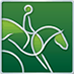 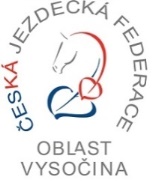                        HUMPOLEC – 28. 9.  -  29. 9. 2019.               	       ZÁKLADNÍ INFORMACE.        ČASOVÝ ROZVRH:Níže uvedené informace jsou zároveň pokynem a příkazem sboru rozhodčích a organizačního výboru:CESTA NA OPRACOVIŠTĚ:	       PÁTEK +SOBOTA :              	Přes silnici a můstek podle potoka  za COFFIN - opracoviště drezury.             	Skokové opracoviště před tribunou u Stolu.        NEDĚLE:	Po hrázi rybníka, potom ulicí Luční a za bránou  IHNED doleva  k opracovišti.PROVÁDĚNÍ KONÍ NA OPRACOVIŠTI:		PÁTEK	     16:00  -  20:00		SOBOTA	       8:00  -  konec závodů	PRÁCE V SEDLE NA OPRACOVIŠTI  +  SKOKOVÁ PŘÍPRAVA NA OPRACOVIŠTI                       PÁTEK                           16:00 – 20:00 hod    		SOBOTA	   od 8:00 hod     		NEDĚLE	   od 8:00 hod.		SO a NE	  KONEC 30 MINUT PO POSLEDNÍM STARTUJÍCÍM KONI DANÉHO DNE.NOČNÍ KLID VE STÁJÍCH:	Po celou dobu pobytu -    22:00  -    5:30 hodin			MYTÍ KONÍ:	Pod cvičnou halou	                                    PŘÍSNÝ ZÁKAZ KOUŘENÍ VE VŠECH PROSTORÁCH ŠKOLNÍHO STATKU!!!                                    NEVSTUPOVAT DO STÁJÍ A OSTATNÍCH OBJEKTů ŠKOLNÍHO STATKU !!!                                    ZÁKAZ VOLNÉHO POBÍHÁNÍ PSů NA ZÁVODIŠTI I V AREÁLU STATKU !!!POŘADATEL PŘEJE VŠEM PŘÍJEMNÝ POBYT A HODNĚ SPORTOVNÍCH ÚSPĚCHŮ.Ředitel závodů:              Ing. Jan MÁCHA  v.r.                                  Technický delegát:               Zdeněk KUSÝ  v.r.	V Humpolci, 26. 09. 2019.			Přejímka tratí sborem rozhodčíchPátek27. 9. 201927. 9. 2019Od 17:00 hodinPrezentace pro koně ustájené od pátkuPátek27. 9. 201918:00 – 19:00 hodin18:00 – 19:00 hodinvedle kanceláře na statku – bývalý obchodvedle kanceláře na statku – bývalý obchodvedle kanceláře na statku – bývalý obchodvedle kanceláře na statku – bývalý obchodPrezentace pro ostatníSobota28. 9 .20197:00 – 8:00 hodin7:00 – 8:00 hodinPrezentace se v sobotu koná v kanceláři závodů na závodišti.Prezentace se v sobotu koná v kanceláři závodů na závodišti.Prezentace se v sobotu koná v kanceláři závodů na závodišti.Prezentace se v sobotu koná v kanceláři závodů na závodišti.Prezentace se v sobotu koná v kanceláři závodů na závodišti.TRATĚ    TERÉNNÍ    ZKOUŠKY    OTEVŘENY K PROHLÍDCE:Sobota28. 9. 201928. 9. 2019Od   8:00 hodin.Připomínky k tratím přes koordinátora – písemně do 16:00 hodin  - dne  28. 9. 2019.Připomínky k tratím přes koordinátora – písemně do 16:00 hodin  - dne  28. 9. 2019.Připomínky k tratím přes koordinátora – písemně do 16:00 hodin  - dne  28. 9. 2019.Připomínky k tratím přes koordinátora – písemně do 16:00 hodin  - dne  28. 9. 2019.Připomínky k tratím přes koordinátora – písemně do 16:00 hodin  - dne  28. 9. 2019.START DO DREZURNÍ ZKOUŠKY:Sobota28. 9. 201928. 9. 2019Od   9:00 hodin.Pískový obdélník: (zvonec)    9:00 hodinZL,   úloha  CN  4 / 14ZL,   úloha  CN  4 / 14ZL,   úloha  CN  4 / 1413:00 hodinL,     úloha   Fei 1* 2018L,     úloha   Fei 1* 2018L,     úloha   Fei 1* 2018Travnatý obdélník: (píšťalka)   9:00 hodinZK hobby + ZK,  úloha  CN   2 / 14ZK hobby + ZK,  úloha  CN   2 / 14ZK hobby + ZK,  úloha  CN   2 / 1412:30 hodinZ,     úloha  CN   2 / 14Z,     úloha  CN   2 / 14Z,     úloha  CN   2 / 14START DO SKOKOVÉ ZKOUŠKY:Sobota28. 9. 201928. 9. 2019Od   9:40 hodin.Vlevo z pohledu od vjezdu do kolbiště:Soutěže:ZL  +  L (čísla fialové kýble)ZL  +  L (čísla fialové kýble)ZL  +  L (čísla fialové kýble)Vpravo z pohledu od vjezdu do kolbiště:Soutěže:ZK  +  Z (čísla klasická)ZK  +  Z (čísla klasická)ZK  +  Z (čísla klasická)Pro soutěže ZK a Z je v sobotu od 17:00 do 17:20 otevřena vozatajská voda k prohlídce.Pro soutěže ZK a Z je v sobotu od 17:00 do 17:20 otevřena vozatajská voda k prohlídce.Pro soutěže ZK a Z je v sobotu od 17:00 do 17:20 otevřena vozatajská voda k prohlídce.Pro soutěže ZK a Z je v sobotu od 17:00 do 17:20 otevřena vozatajská voda k prohlídce.Pro soutěže ZK a Z je v sobotu od 17:00 do 17:20 otevřena vozatajská voda k prohlídce.START DO TERÉNNÍ ZKOUŠKY:Neděle 29. 9. 201929. 9. 2019Od   9:00 hodin.Pořadí soutěží:Dopoledne    (9:00):      Hobby ZK, ZK,  Z,    Odpoledne (13:00) :         ZL,    LDopoledne    (9:00):      Hobby ZK, ZK,  Z,    Odpoledne (13:00) :         ZL,    LDopoledne    (9:00):      Hobby ZK, ZK,  Z,    Odpoledne (13:00) :         ZL,    LDopoledne    (9:00):      Hobby ZK, ZK,  Z,    Odpoledne (13:00) :         ZL,    LDekorování – Neděle  -  29. 9. 2019. pod věží rozhodčích.  Bez koní v korektním oděvu.od 11:50 hodin – ZK, hobby ZK,  Zcca 16:00 – ZL, L1* od 11:50 hodin – ZK, hobby ZK,  Zcca 16:00 – ZL, L1* od 11:50 hodin – ZK, hobby ZK,  Zcca 16:00 – ZL, L1* od 11:50 hodin – ZK, hobby ZK,  Zcca 16:00 – ZL, L1* Za žádných okolností není povoleno skákat krosové překážky mimo oficiální terénní zkoušky !!!